г.  Петропавловск-Камчатский		                «  »                     2017 года В соответствии с Федеральным законом от 28 декабря 2013 г. № 442-ФЗ «Об основах социального обслуживания граждан в Российской Федерации» и в рамках полномочий, определенных постановлением Правительства Камчатского края от 19.12.2008 № 423-П «Об утверждении Положения о Министерстве социального развития и труда Камчатского края»ПРИКАЗЫВАЮ:Утвердить тарифы на социальные услуги в стационарной форме социального обслуживания на  2017 год согласно приложению к настоящему приказу.2. Настоящий приказ вступает в силу через 10 дней после дня его официального опубликования.Министр                                                                                      И.Э. КойровичТарифы на социальные услуги, предоставляемые в организациях социального обслуживания граждан в Камчатском крае в стационарной форме социального обслуживания, на 2016 год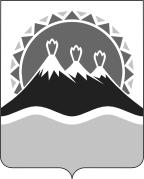 МИНИСТЕРСТВО СОЦИАЛЬНОГО РАЗВИТИЯ  И ТРУДАКАМЧАТСКОГО КРАЯПРИКАЗ № Об утверждении тарифов на социальные услуги в стационарной форме социального обслуживания  на 2017 годПриложение к приказу Министерства социального развития и труда Камчатского края от                                   №  № п/пНаименование социальной услугиСреднее время оказания социальной услугиМаксимальное количество услуг в месяцТариф на социальную услугу, руб.Тариф на социальную услугу, руб.№ п/пНаименование социальной услугиСреднее время оказания социальной услугиМаксимальное количество услуг в месяцВ городской местностиВ сельской местности124Социально-бытовые услугиСоциально-бытовые услугиСоциально-бытовые услугиСоциально-бытовые услугиСоциально-бытовые услугиСоциально-бытовые услугиОбеспечение площадью жилых помещений в соответствии с утвержденными нормативамиОбеспечение площадью жилых помещений в соответствии с утвержденными нормативамиОбеспечение площадью жилых помещений в соответствии с утвержденными нормативамиОбеспечение площадью жилых помещений в соответствии с утвержденными нормативамиОбеспечение площадью жилых помещений в соответствии с утвержденными нормативамиОбеспечение площадью жилых помещений в соответствии с утвержденными нормативами1.1.Предоставление площади жилых помещений в соответствии с утвержденными нормативами24 часа31120,00125,001.2.Уборка жилых помещений:1.2.1.Текущая уборка жилых помещений1 час12435,0040,001.2.2.Генеральная уборка жилых помещений или заключительная уборка жилых помещений (убытие клиента, инфекционное заболевание, смерть)2 час1350,00360,002.Предоставление помещений для организации реабилитационных и медицинских мероприятий, трудотерапии, учебной деятельности, культурно-бытового обслуживания2 час3142,0045,003.Предоставление помещений для отправления религиозных обрядов1 час3190,00905004.Предоставление в пользование мебели и оборудования24 часа31120,00125,005. Обеспечение мягким инвентарем (одеждой, обувью, нательным бельем и постельными принадлежностями) в соответствии с утвержденными нормативами:5. Обеспечение мягким инвентарем (одеждой, обувью, нательным бельем и постельными принадлежностями) в соответствии с утвержденными нормативами:5. Обеспечение мягким инвентарем (одеждой, обувью, нательным бельем и постельными принадлежностями) в соответствии с утвержденными нормативами:5. Обеспечение мягким инвентарем (одеждой, обувью, нательным бельем и постельными принадлежностями) в соответствии с утвержденными нормативами:5. Обеспечение мягким инвентарем (одеждой, обувью, нательным бельем и постельными принадлежностями) в соответствии с утвержденными нормативами:5. Обеспечение мягким инвентарем (одеждой, обувью, нательным бельем и постельными принадлежностями) в соответствии с утвержденными нормативами:5.1.Предоставление одежды, обуви, нательного белья0,3542,0045,005.2.Предоставление в пользование постельных принадлежностей            0,3  542,0045,006.Обеспечение питанием в соответствии с утвержденными нормативами 12 час311200,001230,007.Помощь в приеме пищи (кормление)12 час.15558,0060,008. Предоставление гигиенических услуг лицам, не способным по состоянию здоровья самостоятельно осуществлять за собой уход8. Предоставление гигиенических услуг лицам, не способным по состоянию здоровья самостоятельно осуществлять за собой уход8. Предоставление гигиенических услуг лицам, не способным по состоянию здоровья самостоятельно осуществлять за собой уход8. Предоставление гигиенических услуг лицам, не способным по состоянию здоровья самостоятельно осуществлять за собой уход8. Предоставление гигиенических услуг лицам, не способным по состоянию здоровья самостоятельно осуществлять за собой уход8. Предоставление гигиенических услуг лицам, не способным по состоянию здоровья самостоятельно осуществлять за собой уход8.1.Умывание лица0,6644,05,08.2.Чистка зубов или уход за протезами, полостью рта при отсутствии зубов0,6644,05,08.3.Гигиеническая ванна/помывка0,6 час473,075,08.4.Стрижка волос, для мужчин также бритье бороды и усов0,6452,055,08.5.Стрижка ногтей на руках0,08415,017,08.6.Стрижка ногтей на ногах0,3437,0040,008.7.Смена абсорбирующего белья0,36412,015,08.8.Обработка катетеров0,36427,028,08.9.Пользование судном или туалетом0,2515512,012509. Предоставление услуг по стирке (дезинфекции), сушке, глажке вещей9. Предоставление услуг по стирке (дезинфекции), сушке, глажке вещей9. Предоставление услуг по стирке (дезинфекции), сушке, глажке вещей9. Предоставление услуг по стирке (дезинфекции), сушке, глажке вещей9. Предоставление услуг по стирке (дезинфекции), сушке, глажке вещей9. Предоставление услуг по стирке (дезинфекции), сушке, глажке вещей9.1.Стирка постельного, нательного белья, одежды машинным способом2 часа485,0090,009.2.Дезинфекция постельного, нательного белья, одежды4 часа0,17 390,00400,009.3.Глажка постельного, нательного белья, одежды машинным способом2 часа2170,00180,0010. Организация досуга и отдыха, в том числе обеспечение книгами, журналами, газетами, настольными играми10. Организация досуга и отдыха, в том числе обеспечение книгами, журналами, газетами, настольными играми10. Организация досуга и отдыха, в том числе обеспечение книгами, журналами, газетами, настольными играми10. Организация досуга и отдыха, в том числе обеспечение книгами, журналами, газетами, настольными играми10. Организация досуга и отдыха, в том числе обеспечение книгами, журналами, газетами, настольными играми10. Организация досуга и отдыха, в том числе обеспечение книгами, журналами, газетами, настольными играми10.1Организация и проведение культурно-развлекательной программы2 часа3185,0090,0010.2.Предоставление печатных изданий, настольных игр8 час.3127,0030,0011.Отправка за счет средств получателя социальных услуг почтовойкорреспонденции   0,7 час.225,0028,0012Оказание помощи в написании и прочтении  писем (документов)0,5 часа417,0020,0013.Оказание помощи в получении услуг организаций торговли и других организаций, оказывающих услуги населению0,5 часа232,0035,0014.Организация перевозки и (или сопровождение к месту лечения, получения консультации, обучения, проведения культурных мероприятий1 час2265,00270,0015.Сопровождение во время прогулок1 час3127,0030,0016.Содействие в обеспечении ритуальными услугами и организация захоронения умершего получателя услуг411000,001020,00Социально медицинские услугиСоциально медицинские услугиСоциально медицинские услугиСоциально медицинские услугиСоциально медицинские услугиСоциально медицинские услуги1.Выполнение процедур, связанных с наблюдением за состоянием здоровья получателей социальных услуг (измерение температуры тела, артериального давления, контроль за приемом лекарств и т.д.)0,25 часаПо медицинским показаниям15,0017,002Систематическое наблюдение за получателями социальных услуг в целях выявления отклонений в состоянии их здоровья0,3 часаПо мере необходимости12,0015,003.Оказание содействия в проведении оздоровительных мероприятий1 час3135,0037,004.Проведение мероприятий, направленных на формирование здорового образа жизни0,8495,0097,005.Проведение занятий по адаптивной физкультуре1 час1452,00           55,006.Консультирование по социально-медицинским вопросам (поддержание и сохранение здоровья получателей социальных услуг, проведение оздоровительных мероприятий, выявление отклонений в состоянии их здоровья)0,5 часа 8120,00130,007. Проведение первичного медицинского осмотра и первичной санитарной обработки7. Проведение первичного медицинского осмотра и первичной санитарной обработки7. Проведение первичного медицинского осмотра и первичной санитарной обработки7. Проведение первичного медицинского осмотра и первичной санитарной обработки7. Проведение первичного медицинского осмотра и первичной санитарной обработки7. Проведение первичного медицинского осмотра и первичной санитарной обработки7.1Прием клиента при поступлении в организацию социального обслуживания (или по возвращении клиента, отсутствовавшего в организации более 5 дней)0,3 часа158,0060,007.2.Проведение первичной санитарной обработки1 час1240,00250,007.3Санитарная обработка одежды в дезкамере, дезинфекция0,7 часа  158,0060,008. Содействие в получении первичной медико-санитарной, в том числе стоматологической, помощи (по показаниям), а также зубопротезной и протезно-ортопедической помощи8. Содействие в получении первичной медико-санитарной, в том числе стоматологической, помощи (по показаниям), а также зубопротезной и протезно-ортопедической помощи8. Содействие в получении первичной медико-санитарной, в том числе стоматологической, помощи (по показаниям), а также зубопротезной и протезно-ортопедической помощи8. Содействие в получении первичной медико-санитарной, в том числе стоматологической, помощи (по показаниям), а также зубопротезной и протезно-ортопедической помощи8. Содействие в получении первичной медико-санитарной, в том числе стоматологической, помощи (по показаниям), а также зубопротезной и протезно-ортопедической помощи8. Содействие в получении первичной медико-санитарной, в том числе стоматологической, помощи (по показаниям), а также зубопротезной и протезно-ортопедической помощи8.1.Первичный прием клиента врачом-специалистом (фельдшером) 1 час1160,00163,008.2.Повторный прием клиента врачом-специалистом (фельдшером)0,5 часа175,0080,009. Содействие в получении (приобретении) по назначению лечащего врача лекарственных препаратов, медицинских изделий, в том числе технических средств реабилитации  и специализированных продуктов лечебного питания9. Содействие в получении (приобретении) по назначению лечащего врача лекарственных препаратов, медицинских изделий, в том числе технических средств реабилитации  и специализированных продуктов лечебного питания9. Содействие в получении (приобретении) по назначению лечащего врача лекарственных препаратов, медицинских изделий, в том числе технических средств реабилитации  и специализированных продуктов лечебного питания9. Содействие в получении (приобретении) по назначению лечащего врача лекарственных препаратов, медицинских изделий, в том числе технических средств реабилитации  и специализированных продуктов лечебного питания9. Содействие в получении (приобретении) по назначению лечащего врача лекарственных препаратов, медицинских изделий, в том числе технических средств реабилитации  и специализированных продуктов лечебного питания9. Содействие в получении (приобретении) по назначению лечащего врача лекарственных препаратов, медицинских изделий, в том числе технических средств реабилитации  и специализированных продуктов лечебного питания9.1.Содействие в получении (приобретении) по назначению лечащего врача лекарственных препаратов, медицинских изделий, в том числе технических средств реабилитации  и специализированных продуктов лечебного питания0,8 часа453,0055,009.2. Содействие в получении (приобретении) технических средств реабилитации9.2. Содействие в получении (приобретении) технических средств реабилитации9.2. Содействие в получении (приобретении) технических средств реабилитации9.2. Содействие в получении (приобретении) технических средств реабилитации9.2. Содействие в получении (приобретении) технических средств реабилитации9.2. Содействие в получении (приобретении) технических средств реабилитации9.2.1.Взаимодействие с Фондом социального страхования (ФСС) для оформления направления на получение либо изготовление технического средства реабилитации (ТСР)5 часовВ соответствии с индивидуальной программой реабилитации158,00160,009.2.2.Доставка (сопровождение) клиента на предприятие (организацию), изготавливающее ТСР для снятия мерок или доставка ТСР в учреждение социального обслуживания1 часПо мере необходимости158,00160,009.2.3.Взаимодействие с пунктом проката 1часВ соответствии с индивидуальной программой реабилитации95,0098,0010. Содействие в направлении в медицинские организации на лечение в стационарных условиях10. Содействие в направлении в медицинские организации на лечение в стационарных условиях10. Содействие в направлении в медицинские организации на лечение в стационарных условиях10. Содействие в направлении в медицинские организации на лечение в стационарных условиях10. Содействие в направлении в медицинские организации на лечение в стационарных условиях10. Содействие в направлении в медицинские организации на лечение в стационарных условиях10.1Определение вида и объема необходимой специализированноймедицинской помощи, предоставляемой государственными и муниципальными учреждениями здравоохранения2 часа2240,00245,0010.2Организация взаимодействия с государственными учреждениями здравоохранения, в форме записи на прием к специалисту, на обследование, госпитализацию1 час4135,00140,0010.3Доставка и сопровождение клиента в государственные учреждения здравоохранения на прием к специалисту, в пределах муниципального образования по месту проживания клиента и обратно 1 час4180,00160,0011.Содействие в прохождении диспансеризации1,5 часа1236,00240,0012.Содействие в направлении на санаторно-курортное лечение2 часа2158,00160,0013Проведение в соответствии с назначением лечащего врача медицинских процедур0,5 часаПо мере необходимости52,0055,0014.Оказание доврачебной помощи0,5 часаПо мере необходимости52,0055,00Социально-психологические услугиСоциально-психологические услугиСоциально-психологические услугиСоциально-психологические услугиСоциально-психологические услугиСоциально-психологические услуги1.Социально-психологическое консультирование, в том числе по вопросам внутрисемейных отношений1.Социально-психологическое консультирование, в том числе по вопросам внутрисемейных отношений1.Социально-психологическое консультирование, в том числе по вопросам внутрисемейных отношений1.Социально-психологическое консультирование, в том числе по вопросам внутрисемейных отношений1.Социально-психологическое консультирование, в том числе по вопросам внутрисемейных отношений1.Социально-психологическое консультирование, в том числе по вопросам внутрисемейных отношений1.1Индивидуальное социально-психологическое консультирование0,3 часаПо мере необходимости95,00100,001.2Социально–психологическое консультирование в группе0,3 часаПо мере необходимости95,00100,00Психологическая помощь и поддержка, в том числе гражданам, осуществляющим уход на дому за тяжелобольными получателями социальных услугПсихологическая помощь и поддержка, в том числе гражданам, осуществляющим уход на дому за тяжелобольными получателями социальных услугПсихологическая помощь и поддержка, в том числе гражданам, осуществляющим уход на дому за тяжелобольными получателями социальных услугПсихологическая помощь и поддержка, в том числе гражданам, осуществляющим уход на дому за тяжелобольными получателями социальных услугПсихологическая помощь и поддержка, в том числе гражданам, осуществляющим уход на дому за тяжелобольными получателями социальных услугПсихологическая помощь и поддержка, в том числе гражданам, осуществляющим уход на дому за тяжелобольными получателями социальных услуг2.1.Оказание индивидуальной психологической помощи и поддержки, в том числе гражданам, осуществляющим уход на дому за тяжелобольными получателями социальных услуг0,5 часаПо мере необходимости84,0090,002.2Оказание психологической помощи в группе, в том числе беседы, общение, выслушивание, подбадривание, мотивация к активности, психологическая поддержка жизненного тонуса клиентов0,5 часаПо мере необходимости84,0090,003.Социально-психологический патронаж1,5 часаПо мере необходимости240,00245,004.Оказание консультационной психологической помощи анонимно, в том числе с использованием телефона доверия0,5 часаПо мере необходимости84,0090,005.Психологическая диагностика и обследование личности и психологические тренинги1,5 часаПо мере необходимости240,00250,006.Психологические тренинги  в группе1 часПо мере необходимости157,00160,007.  Психологическая коррекция7.  Психологическая коррекция7.  Психологическая коррекция7.  Психологическая коррекция7.  Психологическая коррекция7.  Психологическая коррекция7.1Психологическая коррекция (индивидуально)0,75 часаПо мере необходимости115,00120,007.2Психологическая коррекция (в группе)0,75 часаПо мере необходимости115,00120,00IV.Социально-педагогические услугиIV.Социально-педагогические услугиIV.Социально-педагогические услугиIV.Социально-педагогические услугиIV.Социально-педагогические услугиIV.Социально-педагогические услуги1. Обучение практическим навыкам общего ухода за тяжелобольными получателями социальных услуг, получателями социальных услуг, имеющими ограничения жизнедеятельности, в том числе за детьми-инвалидами1. Обучение практическим навыкам общего ухода за тяжелобольными получателями социальных услуг, получателями социальных услуг, имеющими ограничения жизнедеятельности, в том числе за детьми-инвалидами1. Обучение практическим навыкам общего ухода за тяжелобольными получателями социальных услуг, получателями социальных услуг, имеющими ограничения жизнедеятельности, в том числе за детьми-инвалидами1. Обучение практическим навыкам общего ухода за тяжелобольными получателями социальных услуг, получателями социальных услуг, имеющими ограничения жизнедеятельности, в том числе за детьми-инвалидами1. Обучение практическим навыкам общего ухода за тяжелобольными получателями социальных услуг, получателями социальных услуг, имеющими ограничения жизнедеятельности, в том числе за детьми-инвалидами1. Обучение практическим навыкам общего ухода за тяжелобольными получателями социальных услуг, получателями социальных услуг, имеющими ограничения жизнедеятельности, в том числе за детьми-инвалидами1.1Проведение индивидуального занятия по обучению практическим навыкам общего ухода за тяжелобольнымиполучателями социальных услуг, получателями социальных услуг, имеющими ограничения жизнедеятельности, в том числе за детьми-инвалидами0,5 часаПо мере необходимости84,0090,001.2Проведение занятия в группе по обучению родственников практическим навыкам общего ухода за тяжелобольными получателями социальных услуг0,5 часаПо мере необходимости84,0090,002.Организация помощи родителям или законным представителямдетей-инвалидов, воспитываемых дома, в обучениитаких детей навыкам самообслуживания, общения и контроля,направленным на развитие личности1,5 часаПо мере необходимости240,00250,003. Социально-педагогическая коррекция, включая диагностику и консультирование 3. Социально-педагогическая коррекция, включая диагностику и консультирование 3. Социально-педагогическая коррекция, включая диагностику и консультирование 3. Социально-педагогическая коррекция, включая диагностику и консультирование 3. Социально-педагогическая коррекция, включая диагностику и консультирование 3. Социально-педагогическая коррекция, включая диагностику и консультирование 3.1.Педагогическая диагностика0,5 часаПо мере необходимости84,0090,003.2.Индивидуальное социально–педагогическое консультирование1,5 часаПо мере необходимости240,00250,003.3.Социально–педагогическое консультирование в группе1,5 часаПо мере необходимости240,00250,004.Формирование позитивных интересов (в том числе в сфере досуга)1 часПо мере необходимости157,00160,005.Организация досуга (праздники, экскурсии и другие культурные мероприятия)1,5 часаПо мере необходимости240,00250,006.Социально-педагогический патронаж1 часПо мере необходимости157,00160,007.Социально-педагогическое консультирование0,5 часаПо мере необходимости84,0090,00V. Социально-трудовые услугиV. Социально-трудовые услугиV. Социально-трудовые услугиV. Социально-трудовые услугиV. Социально-трудовые услугиV. Социально-трудовые услуги1.Проведение  мероприятий  по использованию остаточных трудовых возможностей и обучению доступным профессиональным навыкам0,7 часаПо мере необходимости110500120,002.Оказание помощи в трудоустройстве0,5 часаПо мере необходимости84,0090,003.Организация помощи в получении образования, в том числе профессионального образования, инвалидами (детьми-инвалидами) в соответствии с их способностями2 часаПо мере необходимости250,00255,00VI. Социально-правовые услугиVI. Социально-правовые услугиVI. Социально-правовые услугиVI. Социально-правовые услугиVI. Социально-правовые услугиVI. Социально-правовые услуги1. Оказание помощи в оформлении и восстановлении документов получателей социальных услуг1. Оказание помощи в оформлении и восстановлении документов получателей социальных услуг1. Оказание помощи в оформлении и восстановлении документов получателей социальных услуг1. Оказание помощи в оформлении и восстановлении документов получателей социальных услуг1. Оказание помощи в оформлении и восстановлении документов получателей социальных услуг1. Оказание помощи в оформлении и восстановлении документов получателей социальных услуг1.1Содействие клиенту в подготовке обращений в различные организации по вопросу оформления и восстановления документов1 часПо мере необходимости160,00170,001.2.Обращение в интересах клиента либо сопровождение клиента в различные организации по вопросу оформления и восстановления документов1 часПо мере необходимости160,00170,002.Оказание помощи в получении юридических услуг (в том числе бесплатно)1 часПо мере необходимости160,00170,003.Оказание помощи в защите прав и законных интересов получателей социальных услуг0,5 часаПо мере необходимости84,0090,004.Содействие в оформлении регистрации по месту пребывания (жительства)0,75 часаПо мере необходимости115,00120,00VII. Услуги в целях повышения коммуникативного потенциала получателей социальных услуг, имеющих ограничения жизнедеятельности, в том числе детей-инвалидовVII. Услуги в целях повышения коммуникативного потенциала получателей социальных услуг, имеющих ограничения жизнедеятельности, в том числе детей-инвалидовVII. Услуги в целях повышения коммуникативного потенциала получателей социальных услуг, имеющих ограничения жизнедеятельности, в том числе детей-инвалидовVII. Услуги в целях повышения коммуникативного потенциала получателей социальных услуг, имеющих ограничения жизнедеятельности, в том числе детей-инвалидовVII. Услуги в целях повышения коммуникативного потенциала получателей социальных услуг, имеющих ограничения жизнедеятельности, в том числе детей-инвалидовVII. Услуги в целях повышения коммуникативного потенциала получателей социальных услуг, имеющих ограничения жизнедеятельности, в том числе детей-инвалидов1.Обучение инвалидов (детей-инвалидов) пользованию средствами ухода и техническими средствами реабилитации             0,5По мере необходимости84,0090,002.Проведение социально-реабилитационных мероприятий в сфере социального обслуживания0,5837,0040,003.Обучение навыкам поведения в быту и общественных местах0,7852,0055,004.Оказание помощи в обучении навыкам компьютерной грамотности0,7852,0055,005.Услуги по переводу на язык жестов при реализации индивидуальной программы реабилитации инвалидов0,5По мере необходимости84,0090,00